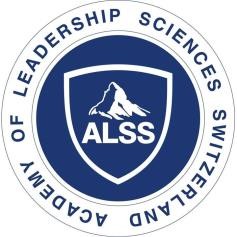 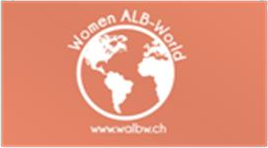 CONCEPT-PAPER FOR JOINT-PROJECTOrganizers : 	Women Alb World International Association & Academy of Leadership Sciences in SwitzerlandPotentials doners:	Swiss authorities, GIZ, business etc.Project’s title:	“Swiss leadership approach and gender balance”Target group:	School of Political Studies in Albania, Kosovo and women and girls in leadershipDuration:	2 days workshop (aiming to raise annual practices)Objectives:	At the end of the workshop, the Schools of Political Studies in Albania and Kosovo, as well as a number of beneficiaries, women and girls in leadership, will be able to become acquainted with the Swiss model of leadership and gender policies; find efficient ways for implementation in Albania and Kosovo; and become acquainted with the most recent data from neuroscience as a necessity for moving forward.Requested budget:	20000 CHF Organizations:	The project will be implemented through the cooperation agreement between the “Women Alb World” association and Academy of Leadership Sciences in Switzerland.Geographic Reach:        Albania, Kosovo, Switzerland.Project Objectives :At the end of the workshop, the Schools of Political Studies in Albania and Kosovo, as well as a number of beneficiaries, women and girls in leadership, will have the opportunity to become familiar with the Swiss model of leadership and gender policies; finding efficient ways for implementation in Albania and Kosovo as well as getting to know the latest data from neuroscience as a necessity to move forward.Outcomes dhe Outputs Outcome I:Building and establishing bridges of cooperation between the School of Political Studies in Albania and Kosovo as well The Academy of Leadership Science and the Association "Women Alb World" in Switzerland, to get to know the best practices and to enable the implementation of these in Kosovo and Albania.Outputs:Organization of a 2-day workshop in Switzerland, by WAW and ALSS (agenda to be implemented) with the participation of the Academy of Political Studies in Albania and Kosovo in the premises of the Academy of Leadership and Science in Switzerland.Meetings with high-level political structures in Zurich and Bern;Visit the parliament to take part in a parliamentary session and learn about the country's model..Visit to the Albanian and Kosovo embassies in Bern to share experiences with those present (accompanied by a reception ceremony in these premises). Methods of achieving the goal :Provision of free workshop space for two days;Confirmation of lecturers' participation in the fields of leadership and gender equality, based on the aforementioned topics.;Interaction with political structures and the legislature;Interaction with embassiesOutcome II:The Academy of Leadership and Science of Switzerland has been recognized by the Academy of Political Studies in Tirana and Pristina, and relations have been established to allow them to deepen their education at this academy by deciding to carry out this activity annually.Outputs:Implementation of annual summer schools or short courses for module exchange between schools;Formation of a teaching partnership in the respective countries;Representatives from Albania and Kosovo have expressed an interest in attending specialized studies in Switzerland;Neuroscience and emotional intelligence concepts were introduced and developed as part of leadership curricula in Albania and Kosovo..Means for achieving the goal:Realization of a cooperation agreement between actors;Promotion of ALSS in social television media as an added value for Albania and Kosovo;Outcome IIICreating a network of young leaders at the European level, who, being together, can bring about change.Outputs: Exchange of information and interest of sister schools in European countries to introduce and develop the concept of emotional intelligence and neuroscience in their curricula;Evidence of success stories among young people in leadership networking and the promotion of special cases through the provision of scholarships;Means for achieving the goal :Communication of the School of Political Studies in Kosovo and Albania to ensure the interest of these schools in the introduction of new concepts in curricula and practices;Scholarships and potential funding partners in this field of study;Conducting a market research report on the need for leadership in the field..